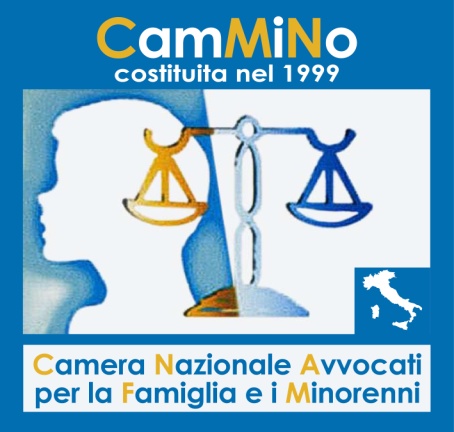 SEDE TERRITORIALE DI LANUSEIcon il patrocinio dell’Ordine degli Avvocati di LanuseiConvegnoLa filiazione e la legge 219/2012:riflessioni sui profili sostanziali e processuali di una riforma a lungo attesaLanusei, 18 ottobre 2013Sala convegni del Seminario di Lanusei, h. 16.00-19.00Salutiavv. Gianni CarrusPresidente del Consiglio dell’Ordine degli avvocati di LanuseiInterventi programmati:avv. Maria Giovanna Ruo, Presidente nazionale di CamMiNo, Camera Nazionale per la Famiglia e i Minoridott. Giuseppe Werther Romagno, Prof. associato di Diritto Privato presso l’Università di Sassari e Notaio in Carboniadott.ssa Paola Murru, Presidente del Tribunale di LanuseiCoordina: avv. Marzia Nieddu, Presidente territoriale di CamMiNo, sede di LanuseiLa partecipazione consente l’attribuzione di tre crediti formativi